PRILOG 2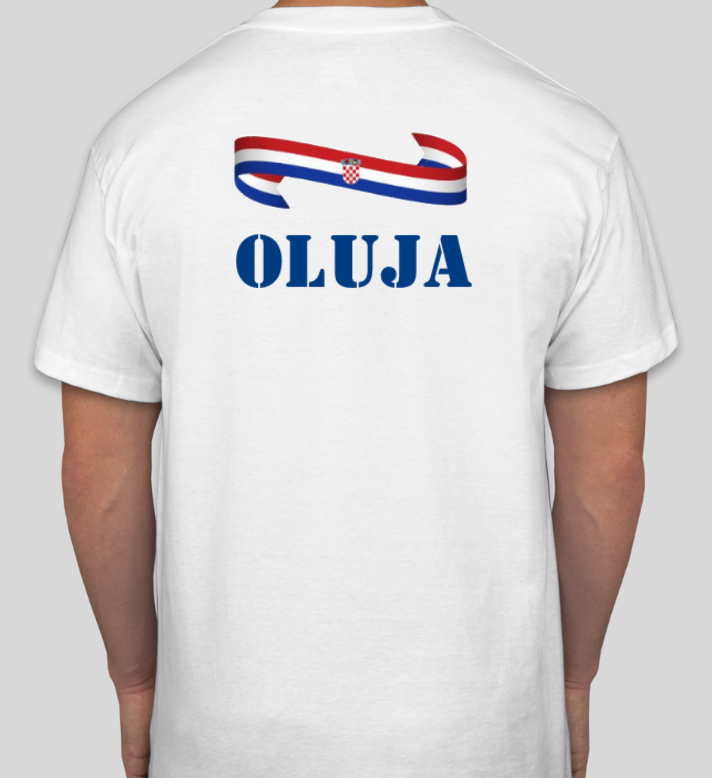 